Государственное бюджетное общеобразовательное учреждение Самарской области средняя общеобразовательная кола с. Герасимовка муниципального района Алексеевский Самарской областиАнализ результатов Всероссийской проверочной работы по немецкому языку в 8 классеДата проведения: 23.09.2020г.Учитель: Саяпина Нина АлексеевнаВсероссийские проверочные работы (ВПР) проводятся в целях осуществления мониторинга результатов перехода на ФГОС и направлены на выявление уровня подготовки обучающихся.Всероссийская проверочная работа (ВПР) предназначена для оценки уровня освоения обучающимися 8 класса предметного содержания курса иностранных языков и выявления тех элементов содержания, которые вызывают наибольшие затруднения. Контрольные измерительные материалы (КИМ) предназначены для диагностики достижений метапредметных и предметных результатов обучения.1. Структура проверочной работыВПР по немецкому языку включала 6 заданий и состояла из двух частей: письменной и устной. Письменная часть содержала задания по аудированию, чтению, грамматике и лексике. Устная часть включала в себя задания по чтению текста вслух и по говорению (монологическая речь).На выполнение работы по немецкому языку отводилось 45 минут (без технической подготовки оборудования и проверки качества звучания аудиозаписей).Время выполнения заданий 1–3 заложено в компьютерную программу (включая время на подготовку устных заданий). Задание 1 (аудирование). Рекомендуемое время на выполнение составляло до 7 минут. Задание 2 (чтение текста вслух). Рекомендуемое время на выполнение задания – до 4  минут.Задание 3 (говорение).  Рекомендуемое время на выполнение задания – до 4 минут.Задание 4 (чтение). Рекомендуемое время на выполнение задания 10 минут.Задание 5 (грамматика). Рекомендуемое время на выполнение задания 10 минут.Задание 6 (лексика). Рекомендуемое время на выполнение задания 10 минут.ВПР проводилась в компьютерной форме. Аудитория для проведения ВПР была оснащена компьютером с предустановленным специальным программным обеспечением, а также гарнитурой с встроенным микрофоном. В аудитории присутствовал организатор – технический специалист, обеспечивающий бесперебойную работу оборудования и порядок в аудитории.Баллы, полученные за выполненные задания, суммировались. Суммарный балл школьников переводился в отметку по пятибалльной шкале с учётом рекомендуемых шкал перевода, которые приведены в таблице:Таблица перевода баллов в отметки по пятибалльной шкале2. Общие результаты выполнения ВПР по немецкому языкуДостижение планируемых результатовС заданиями на аудирование с пониманием запрашиваемой информации в прослушанном тексте полностью справились и для каждого предложения выбрали концовку, соответствующую содержанию диалога 4 обучающихся (67%), частично справились 2 обучающихся (33%).С заданием на осмысленное чтение текста вслух полностью справившихся нет; частично справился 1 обучающихся (16%); 3 обучающихся (50%) не справились с чтением, у данных обучающихся речь воспринималась с трудом из-за значительного числа запинок, неверной расстановки ударений и ошибок в произношении слов, все не уложились во времени.С заданием на говорение (монологическая речь): описание фотографии полностью справившихся нет; 3 обучающихся (50%) справились частично (один обучающийся набрал 4 балла из 8 максимальных, один обучающийся 5 баллов из 8 максимальных и 1 обучающийся 7 баллов из 8 максимальных); 3 обучающихся (50%) не смогли построить тематическое монологическое высказывание с опорой на план и визуальную информацию, и получили 0 баллов, с решением коммуникативной задачи не справились.С заданием по чтению с пониманием основного содержания прочитанного текста полностью справились 3 обучающихся (50%), им удалось безошибочно установить соответствие между текстами и их темами. 1 обучающихся (16%) при выполнении этого задания допустил одну ошибку, набрав по 4 балла из 5 возможных, 2 обучающихся (33%) допустили по 2 ошибки, набрав по 3 балла из 5 возможных.	С заданием на употребление языковых средств и навыков оперирования ими в коммуникативно-значимом контексте: грамматические формы полностью справились 2 обучающихся (33%). Частично справились 4 обучающихся (67%) допустив ошибки при заполнении пропуска нужной грамматической формой, выбрав неверную из четырёх предложенных вариантов  и набрали от 2 до 4 баллов из 5 возможных.С заданием на употребление языковых средств и навыков оперирования ими в коммуникативно-значимом контексте: лексические единицы полностью справились 2 обучающихся (33%); частично справились 3 обучающихся (50%), допустив до 2 ошибок; 1 обучающийся (16%) не справился с заданием, набрав 1 из 5 возможных баллов.3. Индивидуальные достижения планируемых результатов учащимися 8 класса            Выводы:Исходя из данных проведенного анализа, можно сделать вывод, что в целом из 6 обучающихся 8 класса показали повышенный уровень 2 человека (33,3%), базовый уровень 4 человека (66,7%) и у 100% учащихся сформирована иноязычная коммуникативная компетенция для решения типичных коммуникативных задач на базовом уровне.1. Не освоены следующие ЭС по классу: - осмысленное чтение текста вслух; - говорение: монологическое высказывание на основе плана и визуальной информации (описание фотографий).2. Не сформированы УУД по классу (предметные): - овладение умениями смыслового чтения текстов различных стилей и жанров в соответствии с целями и задачами; - умение осознанно строить речевое высказывание в соответствии с задачами коммуникации и составлять тексты в устной форме.            Планируемая работа: 1. Использование речевых средств и средств информационных и коммуникационных технологий для решения коммуникативных и познавательных задач на каждом уроке.2. Внести изменение в рабочую программу по немецкому языку в 8 классе в раздел Содержание учебного предмета, курса в части включения неосвоенных КЭС.3. Внести изменения в рабочую программу немецкому языку в 8 классе в раздел Планируемые результаты освоения  в части включения несформированных УУД.4. Разработать Индивидуальные образовательные маршруты для  обучающихся, показывающих низкий процент выполнения ВПР.            5. Провести индивидуальную работу с учащимся Галаевым Данилой.            6. Повторить: Адекватное (без фонематических ошибок, ведущих к сбою в коммуникации) произношение и различение на слух всех звуков немецкого языка; соблюдение правильного ударения в словах и фразах; деление предложения на смысловые группы (осмысленное чтение текста вслух). Соблюдение правильной интонации в различных типах предложений (осмысленное чтение текста вслух). Чтение вслух небольших аутентичных текстов, построенных на изученном языковом материале, демонстрирующее понимание текста, с соблюдением правил чтения и соответствующей интонации (осмысленное чтение текста вслух). Краткие высказывания о фактах и событиях с использованием основных коммуникативных типов речи (описание/характеристика, повествование/сообщение, эмоциональные и оценочные суждения) (говорение: монологическое высказывание на основе плана и визуальной информации.)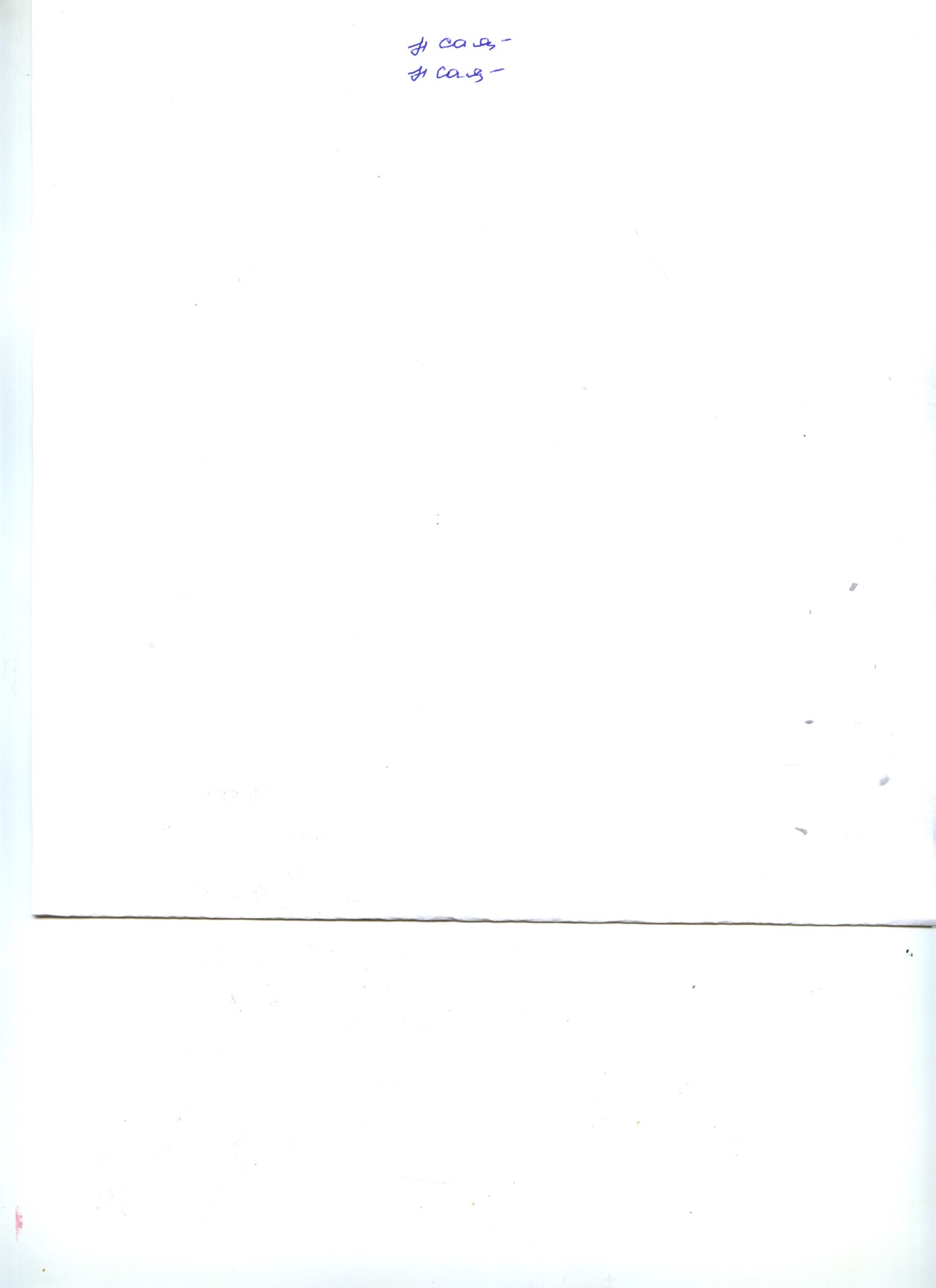  Учитель немецкого языка                                                     Н.А. Саяпина30.11.2020г.             Отметка по пятибалльной шкале«2»«3»«4»«5»Первичные  баллы0–1213–2021–2627–30Уровень усвоения учебного материалаУровень усвоения учебного материалаУровень усвоения учебного материалаУровень усвоения учебного материалаСредний баллСоответствиеСоответствиеСоответствиеУспеваемостьКачество знанийнизкий уровеньбазовый уровеньповышенный уровеньвысокий уровеньСредний баллсоответствует годовымвыше годовыхниже годовыхУспеваемостьКачество знаний0,0%66,7%33,3%0%3,366,7%0,0%33,3%100,0%33,3%КатегорияКатегориякол-во%Всего учащихся, выполнявших работуВсего учащихся, выполнявших работу6-Количество учащихся, получ. "4" и "5"Количество учащихся, получ. "4" и "5"233,3Оценки за работу"5"00"4"233,3"3"466,7"2"00Блоки ПООП обучающийся научится / получит возможность научиться или проверяемые требования (умения) в соответствии с ФГОС (ФК ГОС)Макс балл6 уч. (процент выполнения)1. Аудирование с пониманием запрашиваемой информации в прослушанном тексте.5902. Осмысленное чтение текста вслух.233,333K1. Говорение: монологическое высказывание на основе плана и визуальной информации.2253K2. Говорение: монологическое высказывание на основе плана и визуальной информации.241,673K3. Говорение: монологическое высказывание на основе плана и визуальной информации.233,333K4. Говорение: монологическое высказывание на основе плана и визуальной информации.233,334. Чтение с пониманием основного содержания прочитанного текста.583,335. Навыки оперирования языковыми средствами в коммуникативнозначимом контексте: грамматические формы.576,676. Навыки оперирования языковыми средствами в коммуникативнозначимом контексте: лексические единицы.570Группы участниковКласс123K13K23K33K4456Первичный баллОтметка800068    321222543244800058    411111423183800048    500000355183800038    500000341133800028    500000534173800018    511211555264Код КТБлоки ПООП обучающийся научится / получит возможность научиться или проверяемые требования (умения) в соответствии с ФГОС (ФК ГОС)Выполнение заданий,%Выполнение заданий,%Выполнение заданий,%Выполнение заданий,%Выполнение заданий,%Выполнение заданий,%Код КТБлоки ПООП обучающийся научится / получит возможность научиться или проверяемые требования (умения) в соответствии с ФГОС (ФК ГОС)Бойко 80001Буров 80002Галаев 80003Зибрев 80004Пугачева 80005Сапожкова 800061.2.21. Аудирование с пониманием запрашиваемой информации в прослушанном тексте.10010010010080601.3.12. Осмысленное чтение текста вслух.50000501001.1.1.3K1. Говорение: монологическое высказывание на основе плана и визуальной информации.5000050501.1.1.3K2. Говорение: монологическое высказывание на основе плана и визуальной информации.100000501001.1.1.3K3. Говорение: монологическое высказывание на основе плана и визуальной информации.50000501001.1.1.3K4. Говорение: монологическое высказывание на основе плана и визуальной информации.50000501001.3.2.4. Чтение с пониманием основного содержания прочитанного текста.1001006060801001.2.25. Навыки оперирования языковыми средствами в коммуникативнозначимом контексте: грамматические формы.100608010040802.36. Навыки оперирования языковыми средствами в коммуникативнозначимом контексте: лексические единицы.10080201006060№ФИ ученика123456ВыполненоНе выполнено% выполненияУровень18000151555526487повышенный2800025534171357базовый3800035341131743базовый4800045355181260базовый580005414423181260базовый68000632754324680повышенный